online lessons – xxxivVocê consegue descobrir qual é o nome de cada um dos lugares abaixo?
Recorte as palavras ao final da folha e cole nas imagens correspondente a cada uma delas.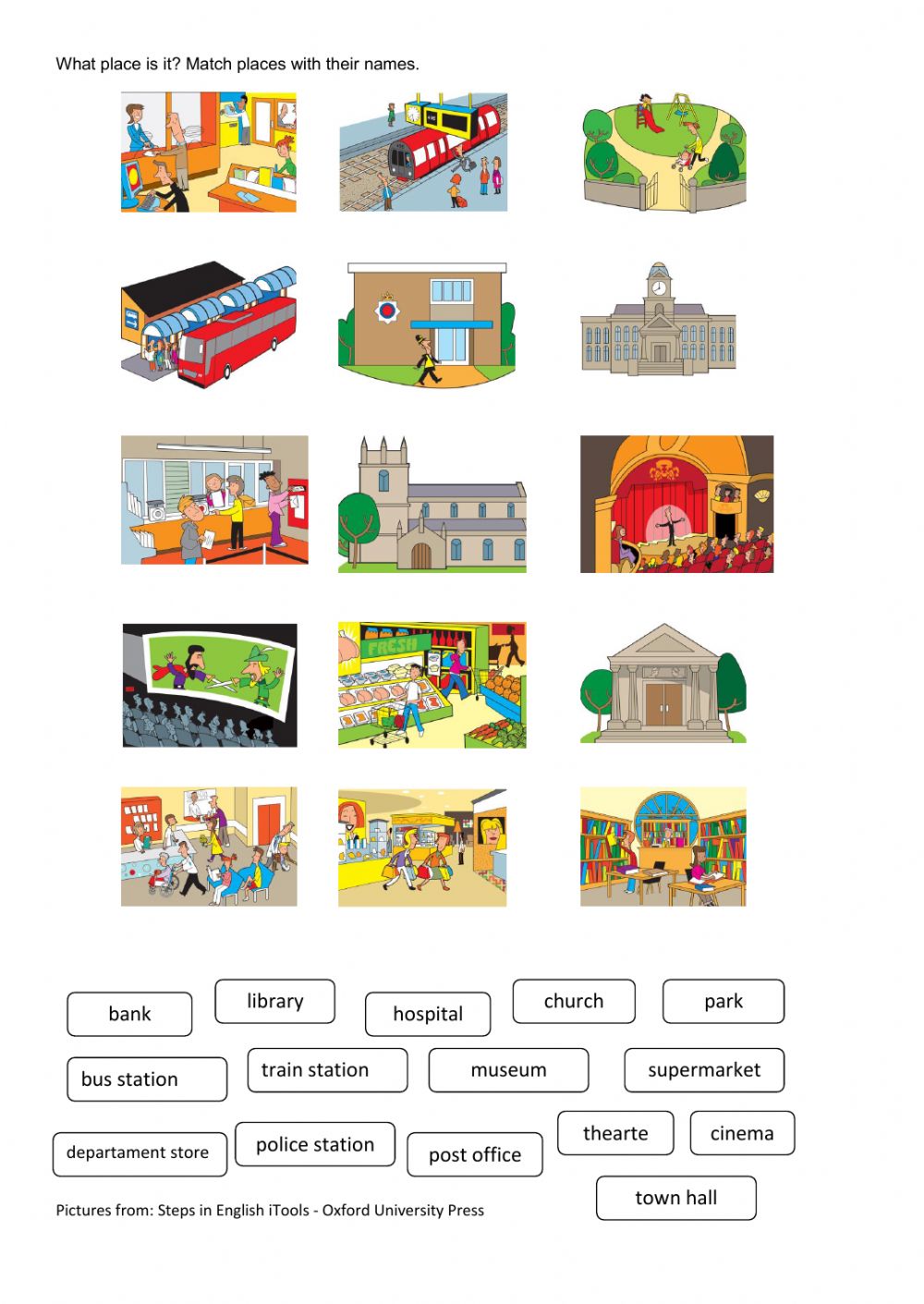 ----------------------------------------------------------------------------------------------------------------------------------------